ВСЕРОССИЙСКАЯ ОЛИМПИАДА ШКОЛЬНИКОВ ПО ОБЩЕСТВОЗНАНИЮ.  2021-2022 учебный год ШКОЛЬНЫЙ ЭТАП.6 класс.Максимальный балл – 70Время выполнения – 45 минут Фамилия,имя	Класс	Установите верность или ложность утверждений («ДА» или «НЕТ») и занесите ответы таблицу: (За каждый правильный ответ 2 балла, всего 14 баллов)Лидер – это тот, кто берет на себя ответственность по руководству группой.Права не могут существовать без обязанностей.Ребенок, выросший без общения с людьми до 5-6 лет может в дальнейшем развиваться как полноценный человекВлияние человека на природу может быть только положительнымКонституцию называют основным законом страны 6.Каждый человек имеет право на выбор профессии7.В российском обществе больше ценится индивидуализм, эгоизм2. Соотнесите героев сказок с правами человека, которыми они воспользовались.( За каждый правильный ответ 2 балл, всего 12 баллов)3. Выберите верный ответ (один или несколько): (За каждый правильный ответ 1 балл, всего 5 баллов) 1. Человек от животного отличается тем, что онудовлетворяет потребности;обладает врожденными инстинктами;не зависит от природных условий;обладает членораздельной речью.2.Группа людей, примерно одного возраста, одинаково мыслящих и оценивающих происходящие событияодногодкичеловечествопоколениеровесники3.Обозначение территории государствастранагосударствообществогород4.Элементом социальной структуры общества является:сословие;банк;кооператив;государство.5.Выберите из всех представленных гербов современный герб России.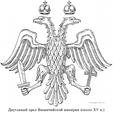 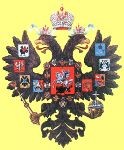 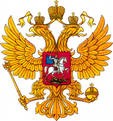 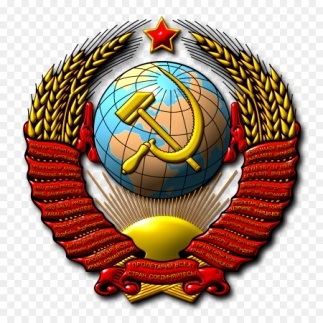 1                                    2                                           3                                           44. Прочитайте известные высказывания. Определите, какая тема их объединяет.(За правильный ответ 3балла, всего 3балла)•Не огорчаюсь, если люди меня не понимают, огорчаюсь, если я не понимаю людей.•Два уха и один язык даны нам для того, чтобы больше слушать и меньше говорить.•Умение слушать теряется, едва приобретается умение говорить.    •Больше всех говорит тот, кому нечего сказать.•Если не умеешь говорить, то научись слушать.•Когда говоришь, что думаешь - думай, что говоришь.•Будь первым, когда надо слушать, и последним, когда надо говорить.5. Заполните схему «Государственные власти в Российской Федерации, используя следующие понятия. В схему следует заносить только цифры(За каждый правильный ответ 2 балла, общая возможная сумма баллов – 22)6.По какому признаку образованы ряды? Назовите понятие, общее для приведенных ниже, объединяющее их (оно может быть выражено одним словом или словосочетанием) (За правильный ответ 2 балла, всего 4 балла)А) Истина, красота, справедливость-  ______________________________________________Б) Угон транспорта, убийство, кража- _____________________________________________7. Решите кроссворд. В выделенных клетках (по вертикали) получится ключевое слово. Запишите его определение. За каждый правильный ответ 1 балл и до 3 баллов за верное определение, всего 10По горизонтали:Правило поведения, передававшееся из поколения в поколение и ставшее обычным.Все то, что дорого и значимо для человека.Все виды преобразовательной деятельности человека и общества, а также их результаты.Столкновение мнений, чувств.Медленное, постепенное развитие чего-либо.Важнейшее средство общения. 7.Обязательное для всех правило, установленное государством.Ключевое слово - 	1234567АЛягушка из сказки В. Гаршина «Лягушка – путешественница», отправившись в путешествие, воспользовалась своим правом на…1Личную неприкосновенностьББуратино, схватив крысу Шушеру за хвост, нарушил ее правона…2ТрудВПолицейский из сказки А.Толстого «Золотой ключик», силой ворвавшись в каморку папы Карло, нарушил его право на…3На жизньГБалда из сказки А.С. Пушкина «Сказка о попе и о работнике его Балде», нанявшись на работу к попу, воспользовался своимправом на…4Владение имуществомДЦаревич Иван из сказки «Иван-царевич и серый волк», украв Жар-птицу у царя Берендея, нарушил его право на…5Свободное передвижениеЕВ сказке «Иван-царевич и серый волк» братья убили Ивана,нарушив его право на…6НеприкосновенностьжилищаАБВГДЕ1.министерства2.Судебная власть3. Глава государства4. Исполнительная власть5.Правительство6.Законодательнаявласть7.Верховный Суд8.ГосударственнаяДума9. Федеральное Собрание10. Совет Федерации11. Президент